Ё1РЕСПУБЛИКИ СЕВЕРНАЯ ОСЕТИЯ-АЛАНИЯАДМИНИСТРАЦИЯ МЕСТНОГО САМОУПРАВЛЕНИЯМУНИЦИПАЛЬНОГО ОБРАЗОВАНИЯДИГОРСКИЙ РАЙОНОТ 21ОКТЯБРЯ 2020 ГОДА №419г.ДИГОРАОб утверждении Муниципальной программы «Развитие культуры Дигорского района на 2021-2023 годы»В целях реализации Закона РФ «Основы законодательства РФ о культуре» от 9Л0Л992г. №3612-1,ФЗ «О библиотечном деле» от 29Л2Л994г. №78, ФЗ «Об общих принципах организации местного самоуправления в Российской Федерации» от 06Л0.2003г.№ 131-Ф3,комплексного развития культурного потенциала, сохранения культурного наследия и гармонизации культурной жизни Дигорского районаПостановляю:1.Утвердить Муниципальную программу «Развитие культуры Дигорского района на 2010-2023 гг» (Приложение 1)2.Управлению финансов Администрации местного самоуправления муниципального образования Дигорский район (Бибаева Ф.В.) предусмотреть в бюджете района на 2021 год и на плановый период до 2023 года финансовые средства на выполнение Программы.3.Установить, что в ходе реализации Муниципальной программы «Развитие культуры Дигорского района на 2021-2023 годы», отдельные мероприятия могут уточняться, а объемы их финансирования могут корректироваться с учетом утвержденных расходов бюджета.4.Настоящее Постановление разместить на официальном сайте Администрации местного самоуправления муниципального образования Дигорский район в сети «Интернет»5.Контроль за исполнением Постановления возложить на Заместителя Главы администрации местного самоуправления муниципального образования Дигорский район Цебоева А.А.6.Постановление	вступает в силу с момента его подписания.\Глава администрацииместного самоуправлениямуниципального образованияДигорский район                                                                            М.Д.КодзасовПриложение 1 Постановлению Главы АМС МО Дигорский район  № 419от 21.10.2020.МУНИЦИПАЛЬНАЯ ПРОГРАММА«РАЗВИТИЕ КУЛЬТУРЫ ДИГОРСКОГО РАЙОНА НА 2021-2023 ГОДЫ».Подпрограмма 1. «Организация и обеспечение культурно - досуговой деятельности клубных учреждений» всего  -     59488,0в том числе:фонд оплаты трудаобеспечение функционирования и деятельностиразвитие материально-технической базы учрежденийреализация культурно - досуговых мероприятийПодпрограмма2.«Реализация мероприятий в библиотечной сфере», всего – 28950,0в том числе:фонд оплаты трудаобеспечение функционирования и деятельностиразвитие материально-технической базы учрежденийреализация культурно-досуговых мероприятийПодпрограмма 3. «Реализация мероприятий в  сфере дополнительного образования детей», всего 19731,0в том числе:фонд оплаты трудаобеспечение функционирования и деятельностиразвитие материально-технической базы учрежденийреализация культурно-досуговых мероприятийСистема контроля  -   Осуществляется Администрацией местного самоуправления муниципального образования Дигорский район совместно с Управлением культуры АМС МО Дигорский  район.1.Содержание проблемы, анализ причин ее возникновения,обоснование необходимости ее решения программными методами.С целью реализации Законов Российской Федерации: «Основы законодательства РФ о культуре», «О библиотечном деле», ФЗ № 131-ФЗ «Об общих принципах организации местного самоуправления в Российской Федерации» Программой запланированы мероприятия по обеспечению жителей МО Дигорский  район услугами учреждений культуры и библиотечно-информационного обслуживания, созданию условий для организации  культурного досуга жителей Дигорского района.Настоящая Программа направлена на создание правовой, организационной и финансово-экономической основы для развития культуры МО Дигорский район.Одной из наиболее важных проблем в деятельности учреждений культуры является состояние их материально-технической базы. Основные фонды в учреждениях культуры морально и физически устарели и требуют обновления. В связи с развитием инновационных технологий возникла необходимость модернизации оборудования учреждений культуры2.Основные цели и задачи Программы.Целями Программы является обеспечение прав граждан Дигорского района на доступ к культурным ценностям и информационным ресурсам; обеспечение свободы творчества и прав граждан на участие в культурной жизни. Содействие нравственному, интеллектуальному и физическому развитию молодых граждан, профилактика негативных проявлений в молодёжной среде.Программа ориентирована на последовательное решение приоритетных задач:- проведение мероприятий, направленных на подъём уровня культуры, воспитания патриотизма, гражданственности, развитие моральных, этических качеств жителей района, развитие различных форм культурно-досуговой деятельности и любительского творчества;- поддержка молодых дарований;- создание условий для творческой деятельности работников культуры Дигорского района;- укрепление и модернизация материально-технической базы учреждений культуры,- поддержка деятельности муниципальной библиотеки;- повышение общественной активности молодого поколения.Анализ ситуации наглядно демонстрирует, что в культурной сфере накопился целый ряд проблем, без поэтапного разрешения которых невозможно динамичное и социально значимое развитие культуры в Дигорском районе. Для полноценного функционирования учреждений культуры, как очагов досуга разновозрастного населения, необходимо: создание комфортных условий для работы кружков и клубов по интересам, приобретение светозвуковой аппаратуры, музыкальных инструментов, одежды сцены, концертных костюмов, выполнение работ по установке систем охранно- пожарной сигнализации и т.дСуществующие учреждения культурно-досуговой сферы имеют малую вместимость, плохо оснащены современным оборудованием, либо не оснащены вовсе, непривлекательны по дизайну, несколько учреждений  нуждается в капитальном ремонте, а также в большинстве своем недоступны для инвалидов и других лиц с ограничениями жизнедеятельности. Кадровый состав не всегда имеет профильное образование, новые методики организации культурно-творческого процесса, не всегда обладает необходимой инициативой, зачастую не учитывает в своей работе запросов населения и государственно-общественных интересов. На решение этих и других актуальных проблем будут ориентированы соответствующие разделы программы.Основные принципы разработки Программы и ожидаемые результаты.Основными принципами разработки программы являются:массовость мероприятий, предусматривающих ресурсное обеспечение развития культуры;необходимость и важность решения проблем;направленность на поступательное развитие и на перспективу.Приоритетным направлением Программы является занятость жителей Дигорского района с целью раскрытия их способностей и развития их творческого потенциала.Ожидаемые конечные результаты:Социальный и экономический эффект - важнейшие целевые показатели программы:поднятие культурного уровня, развитие моральных, этических качеств населения МО Дигорский район;воспитание гражданственности, патриотизма;увеличение численности КДФ:увеличение числа культурно- массовых мероприятий;участие талантливых людей  района в конкурсах и фестивалях различного уровня;охват населения библиотечным обслуживаниемстимулирование занятий творческой деятельностью, достижение высоких результатов;обеспечение проведения культурно- массовых мероприятий;3.Предложения по источникам финансирования программы.Структура ресурсного обеспечения базируется на имеющемся кадровом, организационном и финансовом потенциале отрасли, а также на федеральных законах, иных нормативно-правовых актах Российской Федерации, правовых актах Дигорского района.Программа предполагает смешанное финансирование:1.Средства, предусматриваемые в бюджете Дигорского района на реализацию мероприятий программы.Средства республиканского бюджета.Прочие источники.4.Предложения по государственным заказчикам и разработчикампрограммы.Государственный заказчик и координатор программы - Администрация местного самоуправления МО Дигорский район.Основным разработчиком программы является Управление культуры АМС МО Дигорский район.Исполнитель программы - Управление культуры АМС МО Дигорский район.5. Предложения по формам и методам управления реализацией программы.Формы и методы управления реализацией программы исходят из сложившихся структур управления отраслью "Культура", основаны на ежегодном планировании и отчетности в содержательной, организационной и финансовой деятельности и исходят из общественно-культурных интересов и запросов жителей Дигорского района.5.Контроль за исполнением Постановления возложить на Заместителя Главы администрации местного самоуправления муниципального образования Дигорский район Цебоева А.А.6.Постановление вступает в силу с момента его подписания.             Глава   администрации      местного самоуправления                      МО Дигорский район                           М.Д.КодзасовАДМИНИСТРАЦИЯ МЕСТНОГО САМОУПРАВЛЕНИЯ МУНИЦИПАЛЬНОГО ОБРАЗОВАНИЯ ДИГОРСКИЙ РАЙОН РЕСПУБЛИКИ СЕВЕРНАЯОСЕТИЯ-АЛАНИЯ ГЛАВА АДМИНИСТРАЦИИ ДИГОРСКОГОГЛАВА АДМИНИСТРАЦИИ МЕСТНОГО САМОУПРАВЛЕНИЯМУНИЦИПАЛЬНОГО ОБРАЗОВАНИЯ ДИГОРСКИЙ РАЙОНПОСТАНОВЛЕНИЕот «____»____  2020г.                           №_____                        г.ДигораОб утверждении Муниципальной программы «Развитие культуры Дигорского района на 2021-2023 годы»В целях реализации Закона РФ «Основы законодательства РФ о культуре» от 9.10.1992г. №3612-1,ФЗ «О библиотечном деле» от 29.12.1994г. №78, ФЗ «Об общих принципах организации местного самоуправления в Российской Федерации» от 06.10.2003г.№ 131-ФЗ,комплексного развития культурного потенциала, сохранения культурного наследия и гармонизации культурной жизни Дигорского районаПОСТАНОВЛЯЮ:1.Утвердить Муниципальную программу «Развитие культуры Дигорского района на   2010-2023гг» (Приложение 1)2.Управлению финансов Администрации местного самоуправления муниципального образования   Дигорский район (Бибаева Ф.В.) предусмотреть в бюджете района на 2021 год и на плановый период до 2023 года  финансовые средства на выполнение Программы.3.Установить,	что в ходе реализации Муниципальной программы «Развитие культуры Дигорского района на 2021-2023 годы», отдельные мероприятия могут уточняться, а объемы их финансирования могут корректироваться с учетом утвержденных расходов бюджета.4. Настоящее Постановление разместить на официальном сайте Администрации местного самоуправления муниципального образования   Дигорский район в сети «Интернет»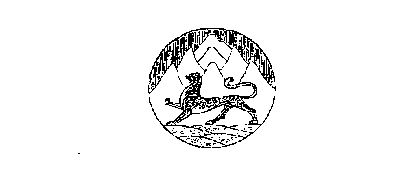 2021г 17999,02022г16999,02023г16999,02021г 1591,02022г 2000,02023г 2000,02021г 300,02022г 450,02023г 450,02021 г 100,02022г 300,02023г300,02021г 8700,02022г8700,02023г 8700,02021г850,02022г850,02023г850,02021г.50,02022г 50,02023г 50,02021г50,02022 г 50,02023г 50,02020г 5780,02021г 5780,02022г 5780,02020г 542,02021г 542,02022г542,02020г 225,02021г 225,02022г225,02020г 30,02021г 30,02022г 30,0